Monthly Board Meeting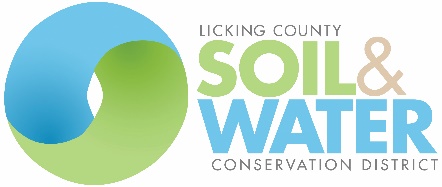 July 8, 2020Ag Service Center, 771 East Main St., Newark, OHCall meeting to order ~  Pledge of Allegiance 4:30 pmI.   PUBLIC COMMENTS & STAFF REPORTSII.  BOARD PROFESSIONAL DEVELOPMENTIII. CONSENT AGENDA (Items A-G)  Motion, Second, VoteNote:  All items listed under consent agenda will be enacted by one motion.  There will be no separate discussion of these items.  If discussion is desired by a Board Member, that item will be removed from the consent agenda by motion and considered separately.A.  Minutes of prior month’s Board Meeting B.  Special Fund Financial Report C.  District Fund Financial ReportD.  Aged Receivables Report E.  Cash Disbursements Report F.  Leave Balance Financial Obligation ReportsIV.  OLD BUSINESSV.  NEW BUSINESS VI.  COMMITTEE and OTHER REPORTS  A.  NRCS Report – DC Koehler  B.  District Report – Hawthorne, BrooksC.  Building/Equipment/Safety Committee- WagyD.  Budget Committee- Goodman Grants Sub Committee- ThompsonE.  Program Committee- HollenbackF.  Policy/Personnel Committee – HollenbackG.  Nominating Committee- DobbelaerH.  Legislative Committee – DobbelaerI.  Board & Associate Board member reports